GMINA WROCŁAW – ZARZĄD
GEODEZJI,  KARTOGRAFII  I  KATASTRU  MIEJSKIEGO
WE WROCŁAWIU
AL. MARCINA KROMERA 44, 51-163 WROCŁAW,
TEL. 71 32 72 100  FAX. 71 32 72 390
e-mail: sekretariat@zgkikm.wroc.pl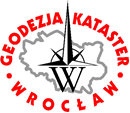 NIP 897-13-83-551Informacja o wyborze ofertdotyczy postępowania pn.: „Odnowienie subskrypcji i wsparcia gwarancyjnego oraz dostawa akcesoriów informatycznych, licencji i oprogramowania” (ZGKIKM.EA.260.2.3.2021)Gmina Wrocław -  Zarząd Geodezji, Kartografii i Katastru Miejskiego we Wrocławiu, na podstawie art. 253 ust. 2 ustawy z dnia 11 września 2019 r. „Prawo zamówień publicznych” (Dz.U. z 2019 r. poz. 2019 ze zm.), zwanej dalej w treści „ustawą Pzp” informuje, iż w niniejszym postępowaniu zostały wybrane następujące oferty w poszczególnych częściach postępowania:w części nr 1 tj. Odnowienie 1 sztuki subskrypcji na moduł uniGUI Complete – Professional Edition ESD LICENSE na okres 1 roku (data wygaśnięcia licencji 5 lipca 2021 r.), oferta złożona przez Wykonawcę:SoftPoint Sp. z o.o.ul. Słomińskiego 100-204 Warszawawartość brutto oferty: 2 878,20 zł Uzasadnienie wyboru oferty:Wybrana oferta spełnia wszystkie wymagania Zamawiającego zawarte w SWZ i uzyskała największą łączną liczbę punktów dla wyznaczonych kryteriów oceny ofert.Poniżej przedstawiamy punktację przyznaną Wykonawcom:w części nr 2 tj. Wsparcie do oprogramowania Delphi (nr licencji 504284) na okres 12 miesięcy, oferta złożona przez:SoftPoint Sp. z o.o.ul. Słomińskiego 100-204 Warszawawartość brutto oferty: 5 473,50 złUzasadnienie wyboru oferty:Wybrana oferta spełnia wszystkie wymagania Zamawiającego zawarte w SWZ i uzyskała największą łączną liczbę punktów dla wyznaczonych kryteriów oceny ofert. Poniżej przedstawiamy punktację przyznaną Wykonawcom:w części nr 3 tj. Wsparcie gwarancyjne (wsparcie typu 9x5 SBD) dla macierzy IBM v3700 Storwize P/N: 2072-24 C, S/N:7846686 na okres 1 roku (data wygaśnięcia dotychczasowego wsparcia posiadanego przez Zamawiającego 8 września 2021 r.), oferta złożona przez:Si4iT Sp. z o.o., ul. Uczniowska 23A52-222 Wrocławwartość brutto oferty: 4 442,76 złUzasadnienie wyboru oferty:Wybrana oferta spełnia wszystkie wymagania Zamawiającego zawarte w SWZ i uzyskała największą liczbę punktów dla wyznaczonych kryteriów oceny ofert.  Poniżej przedstawiamy punktację przyznaną Wykonawcom:w części nr 4 tj. Wsparcie gwarancyjne (wsparcie typu 9x5 SBD) dla półki P/N: 00Y2457, S/N: 78C5142 do macierzy IBM v3700 Storwize na okres 1 roku (data wygaśnięcia dotychczasowego  wsparcia posiadanego przez Zamawiającego 2 grudnia 2021 r.), oferta złożona przez:Si4iT Sp. z o.o., ul. Uczniowska 23A52-222 Wrocławwartość brutto oferty: 3 558,39 zł Uzasadnienie wyboru oferty:Wybrana oferta spełnia wszystkie wymagania Zamawiającego zawarte w SWZ i uzyskała największą liczbę punktów dla wyznaczonych kryteriów oceny ofert.Poniżej przedstawiamy punktację przyznaną Wykonawcom:w części nr 5 tj. Dostawa 12 sztuk dysków twardych, oferta złożona przez: Si4iT Sp. z o.o., ul. Uczniowska 23A52-222 Wrocławwartość brutto oferty: 14 081,04 zł Uzasadnienie wyboru oferty:Wybrana oferta spełnia wszystkie wymagania Zamawiającego zawarte w SWZ i uzyskała największą liczbę punktów dla wyznaczonych kryteriów oceny ofert. Poniżej przedstawiamy punktację przyznaną Wykonawcom:w części nr 6 tj. Dostawa 1 sztuki licencji Visual Studio Professional w/MSDN License/Software Assurance Pack Gov OPEN 1 License NL Qlfd (Kod producenta: 77D-00105) wraz z roczną subskrypcją MSDN lub dostawa produktu równoważnego, oferta złożona przez:CORSOFT Andrzej Korzeniewskiul. Trzykrotki 604-727 Warszawawartość brutto oferty: 5 403,39 zł Uzasadnienie wyboru oferty:Wybrana oferta spełnia wszystkie wymagania Zamawiającego zawarte w SWZ i uzyskała największą liczbę punktów dla wyznaczonych kryteriów oceny ofert.Poniżej przedstawiamy punktację przyznaną Wykonawcom:w części nr 7 tj. Dostawa 1 sztuki oprogramowania AdobeAcrobat Pro 2000 WIN z licencją wieczystą z polskojęzycznym interfejsem użytkownika lub produktu równoważnego, oferta złożona przez:Cortland Sp. z o.o.ul. Zgodna 3860-122 Poznańwartość brutto oferty: 1 900,35 zł Uzasadnienie wyboru oferty:Wybrana oferta spełnia wszystkie wymagania Zamawiającego zawarte w SWZ i uzyskała największą liczbę punktów dla wyznaczonych kryteriów oceny ofert. Poniżej przedstawiamy punktację przyznaną Wykonawcom:Z-ca DyrektoraGrzegorz StopkaWrocław, dn. 18.06.2021 r.Numer ofertyNazwa (firma)i adres WykonawcyPunktacja4SoftPoint Sp. z o.o.ul. Słomińskiego 100-204 WarszawaKryterium „Cena” Pc = 100 pktRazem: 100 pktNumer ofertyNazwa (firma)i adres WykonawcyPunktacja4SoftPoint Sp. z o.o.ul. Słomińskiego 100-204 WarszawaKryterium „Cena” Pc = 100 pktRazem: 100 pktNumer ofertyNazwa (firma)i adres WykonawcyPunktacja3Si4iT Sp. z o.o., ul. Uczniowska 23A52-222 WrocławKryterium „Cena” Pc = 100 pktRazem: 100 pktNumer ofertyNazwa (firma)i adres WykonawcyPunktacja3Si4iT Sp. z o.o., ul. Uczniowska 23A52-222 WrocławKryterium „Cena” Pc = 100 pktRazem: 100 pktNumer ofertyNazwa (firma)i adres WykonawcyPunktacja3Si4iT Sp. z o.o., ul. Uczniowska 23A52-222 WrocławKryterium „Cena” Pc = 60 pktKryterium „Okres gwarancji” Pg = 0 pktKryterium „Termin dostawy” Pt = 0 pktRazem: 60 pktNumer ofertyNazwa (firma)i adres WykonawcyPunktacja1CORSOFT Andrzej Korzeniewskiul. Trzykrotki 604-727 WarszawaKryterium „Cena” Pc = 100 pktRazem: 100 pktNumer ofertyNazwa (firma)i adres WykonawcyPunktacja1CORSOFT Andrzej Korzeniewskiul. Trzykrotki 604-727 WarszawaKryterium „Cena” Pc = 93,64 pktRazem: 93,64 pkt2Cortland Sp. z o.o.ul. Zgodna 3860-122 PoznańKryterium „Cena” Pc = 100 pktRazem: 100 pkt